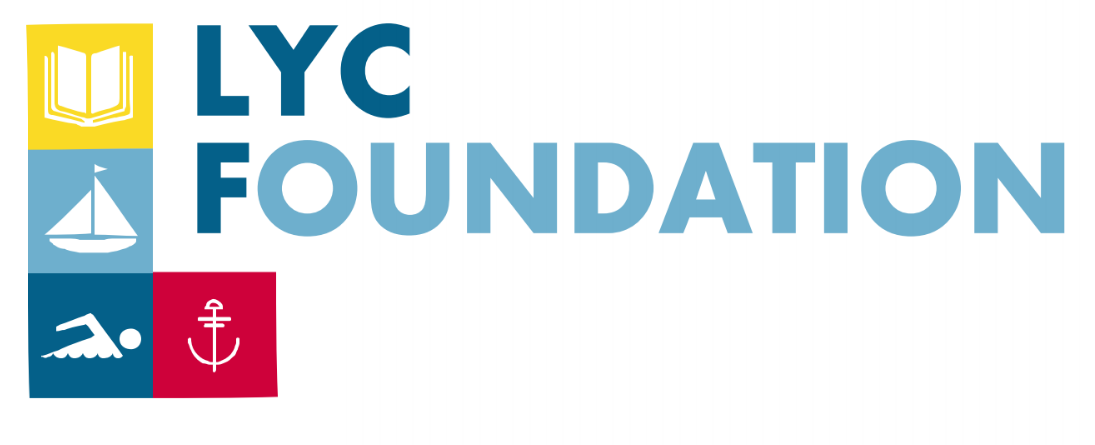 Scholarship Aid ApplicationFor Proposed Undergraduate Study1. Name of Applicant:First:       Last:      Address:      City:       State:       Zip:      Applicant e-mail:      Applicant phone:      Birth Date:          Male      Female2. High School Information:Name of High School:      Address:      City:       State:       Zip:      Phone:      Expected Graduation Date:      SAT Total Score:      ACT Composite Score:      National Merit Selection:      Honors & AP Classes:      Cumulative GPA:      Class Ranking:      3. Extracurricular Activities & Extent of Participation (include both athletic and non-athletic activities):4. Awards and Honors Received:5. Colleges & Universities Applied for Admission (indicate if already accepted):6. Studies You Plan to Consider as Your Major:7. Describe Any Other Factors You Feel Qualify You for Scholarship Aid From The Lewes Yacht Club Foundation:   I affirm that the above information is accurate to the best of my knowledge.Applicant Signature ___________________________  Date ____/____/_____ RETURN ALL INFORMATION TOGETHER WITH OFFICIAL TRANSCRIPTS AND PERSONAL REFERENCES FORMS POSTMARKED NO LATER THAN MARCH 1.MAIL TO: LYC FOUNDATION, P.O. BOX 2, LEWES, DE  19958ALL FORMS MUST BE TYPED OR PRINTED LEGIBLY.RECOMMENDATION FORMFor All Scholarship ApplicantsSECTION I – To be completed by the applicantName of Applicant: __________________________________☐ Waive   My right to access the information contained in this form.☐ Do Not WaiveApplicant Signature: _________________________________----------------------------------------------------------------------------------------------------------SECTION II – To be completed by an academic instructor, sports coach, or employer1. In what capacity and for how long have you known the applicant?________________________________________________________________________________________________________________________________________________________________________________________________________________________________________________________________2. How firm is the applicant’s commitment to his/her proposed field of study or athletic competition?________________________________________________________________________________________________________________________________________________________________________________________________________________________________________________________________3. How would you rate the applicant in the following areas?  Leave blank any area in which you are unable to evaluate the applicant.4. Please cite specific examples of the applicant’s demonstration of the qualities listed in question 3.________________________________________________________________________________________________________________________________________________________________________________________________________________________________________________________________5. Are there any additional comments you feel would be appropriate?________________________________________________________________________________________________________________________________________________________________________________________________________________________________________________________________Name: ____________________________Signature: _________________________  Date: ____/____/____Title: ______________________________Institution or Company: __________________________________Phone: ( ___ ) _____ - ________E-mail: _______________________________________________REFERENCES FORMS POSTMARKED NO LATER THAN MARCH 1.MAIL TO: LYC FOUNDATION, P.O. BOX 2, LEWES, DE  19958ALL FORMS MUST BE TYPED OR PRINTED LEGIBLY.ExcellentVery GoodAverageBelow AverageLeadershipInitiativeSeriousness of PurposeEnthusiasmAdaptabilityMaturityEmotional StabilityPublic SpeakingCommunity Service